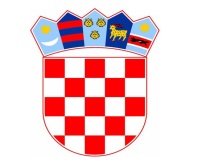               REPUBLIKA HRVATSKAHRVATSKA VATROGASNA ZAJEDNICAZagreb, 10. ožujka 2022.OBJAVA ZA MEDIJEPožari otvorenog prostora i objekataDržavni vatrogasni operativni centar jučer je zabilježio niz požara otvorenog prostora na području nekoliko županija. Izbila su i 2 požara objekata u kojima je jedna osoba ozlijeđena, a druga smrtno stradalaU posljednja 24 sata zabilježeni su požari na kontinentu, ali i na priobalju. U Sisačko-moslavačkoj županiji izbio je požar na otvorenom prostoru na lokaciji Petrovec u kojem je opožarena trava i nisko raslinje na površini od 12 ha, a na intervenciji je sudjelovalo ukupno 11 vatrogasaca sa pet vatrogasnih vozila  iz DVD-a Lekenik, Dužica i Žažina.U mjestu Mala Erpenja u Krapinsko-zagorskoj županiji opožarena je trava i nisko raslinje na površini od 70 ha. Na intervenciji je sudjelovalo ukupno 11 vatrogasaca sa tri vatrogasna vozila iz DVD-a Krapinske Toplice i DVD Mala Erpenja.I na području Zagreba zabilježeno je nekoliko požara tijekom jučerašnjeg dana. Kod Adamovca je opožareno 6 ha trave i niskog raslinja, a na gašenju požara angažirano je ukupno 11 vatrogasaca sa četiri vatrogasna vozila  iz JVP Grada Zagreba te DVD-a Adamovec, Kašina i Moravče. U popodnevnim satima izbio je požar na području Dubrave koji je zahvatio travu i nisko raslinje na površini od 25 ha. Na intervenciji je sudjelovalo ukupno 11 vatrogasaca sa tri vatrogasna vozila  iz JVP Grada Zagreba te DVD-a Granešinski Novaki i Dubrava.I na području Sesveta došlo je do požara u kojem je izgorjela trava i nisko raslinje na površini od 9 ha. Na intervenciji je sudjelovalo je ukupno 11 vatrogasaca sa tri vatrogasna vozila  iz DVD-a Kašina, Blaguša i Kučilovina.Na priobalju opožareno preko 400 ha trave i niskog raslinjaU Zadarskoj županiji u požaru na otvorenom prostoru na lokaciji Radovin zahvaćena je makija i mješovita bjelogorična te crnogorična šuma na površini od 300 ha. Na intervenciji je sudjelovalo devet vatrogasaca sa tri vatrogasna vozila iz JVP Zadar i DVD Općine Sukošan. U požaru na lokaciji Gornje Biljane izgorjelo je 100 ha trave, niskog raslinja i makije, a na intervenciji gašenja požara sudjelovalo je sedam vatrogasaca sa dva vatrogasna vozila iz JVP Benkovac.Gorjelo je i na području Šibensko-kninske županije. Došlo je do požara na otvorenom prostoru na lokaciji Rupe, Laškovica kojim je bila zahvaćena trava i smrika na površini od 7,5 ha, a na intervenciji gašenja požara sudjelovalo je devet vatrogasaca sa četiri vatrogasna vozila iz DVD-a Sveti Juraj Kistanje, Dubravice i Skradin.Požari objekataNo, osim požara otvorenog prostora, vatrogasci bilježe i velik broj intervencija na gašenju požara objekata. Tako je u požaru kuće na adresi Lijevi Štefanki zahvaćena drvena kuća u kojem je jedna osoba smrtno stradala, a na intervenciji gašenja požara sudjelovao je JVP Velika Gorica te DVD-i Kravarsko i Pokupsko sa ukupno  25 vatrogasaca i sedam vatrogasnih  vozila. Požar je gašen, a vatrogasna intervencija završila je 10. ožujka u 02:15 sati. Dana 9. ožujka u VOC Grada Zagreba  je 12:54 sati zaprimio je dojavu o požaru kuće  u naselju Trnje. Požarom je bio zahvaćen kuhinjski element i kuhinjska napa, a uslijed požara jedna osoba je zadobila opekline te je zbrinuta od strane HMP. Na intervenciji je sudjelovalo 13 vatrogasaca sa tri vatrogasna vozila iz JVP Grada Zagreba. Zbog povećanog broja požara, pozivamo sve građane na dodatan oprez. Ukoliko primjetite požar ili dim, odmah zovite vatrogasce na broj 193 ili Centar 112. Kontakt osoba: Nina Francetić, nina.francetic@hvz.hr, 091/112-0003.